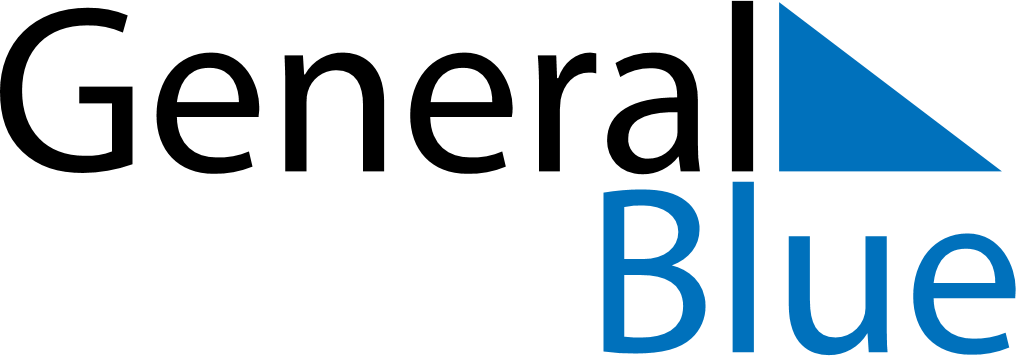 June 2029June 2029June 2029June 2029CanadaCanadaCanadaSundayMondayTuesdayWednesdayThursdayFridayFridaySaturday1123456788910111213141515161718192021222223Father’s Day2425262728292930